JOGOS ESCOLARES DO ESTADO DE SÃO PAULOFASE: DIRETORIA DE ENSINO-REGIÃO DE PIRACICABACATEGORIA: Mirim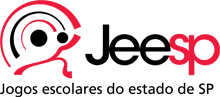 2022Competições de Tênis de Mesa Masc. e Fem.: FRAN TT – R Joana D'Arc 865 - Jardim Monumento – 30/05 – 2ª feira – 13h30.Masculino: João Alves ( 9), Pedro de Mello ( 5 ), Mellita ( 7 ), Dionetti ( 5 ), Edson Rontani 9 ), Jethro ( 4 ).Feminino: João Alves, Edson Rontani, Jethro.IMPORTANTE: As competições de Damas e Xadrez masc. e fem, terão as 2 categorias INFANTIL e MIRIM JUNTAS, NO MESMO DIA. ATENTEM para as datas!Competições de Xadrez Infantil e Mirim - Masc. e Fem.: SESC – Rua Ipiranga,155 – Centro – 10/05, 8h00Masculino: APAF( 10 ), Jethro ( 5 ).Feminino: APAF, Jethro.Competições de Damas Infantil e Mirim - Masc. e Fem.: SESC – Rua Ipiranga,155 – Centro – 11/05, 8h00Masculino: João Alves ( 9 ), Hélio P. de Castro( 8 ), APAF ( 13 ).Feminino: João Alves, Hélio P. de Castro, APAF.31/05 - 3ª feira - ATLETISMO -sub-regional mirim - ORCAMPI Campinas - A. Grillo (4), Pedro de Mello ( 4 ), H. Penteado (4 ), Manoel Dias (8 ), E.Rontani ( 5), Pedro Moraes (5 ), APAF(7)*** Para a fase Regional, segue apenas o campeão da fase sub-regional! **07/06 – 3ª feira - ATLETISMO - regional mirim - ORCAMPI Campinas23/06 – 5ª feira -  Emparceiramento com a Diretoria de Ensino de Capivari categoria mirim ( local a definir)Futsal masculinoFutsal masculinoFutsal masculinoGrupo AGrupo BGrupo CA.GrilloAPAFEduirMellitaManoel DiasFelipe CardosoDionettiE.RontaniJoão SampaioLuciano GuidottiFutsal feminino Grupo Único MellitaAPAFDionettiLuciano GuidottiBasquete masculinoHandebol femininoJoão SampaioJoão AlvesHandebol masculinoJoão AlvesJoão SampaioTabela de Jogos MirimTabela de Jogos MirimTabela de Jogos MirimTabela de Jogos MirimTabela de Jogos MirimTabela de Jogos MirimTabela de Jogos MirimTabela de Jogos MirimLocal - PeríodoDataHoraNº JogoEscolaEscolaModalidadePaulicéia  
Manhã26/05/22 - 5ª feira08:001A.GrilloxMellitaFSMPaulicéia  
Manhã26/05/22 - 5ª feira08:402DionettixL.GuidottiFSMPaulicéia  
Manhã26/05/22 - 5ª feira09:301Mellitax APAFFSFPaulicéia  
Manhã26/05/22 - 5ª feira10:202DionettixL.GuidottiFSFPaulicéia  
Manhã27/05//22 - 6ª feira08:003APAFxManoel DiasFSMPaulicéia  
Manhã27/05//22 - 6ª feira08:403MellitaxDionettiFSFPaulicéia  
Manhã27/05//22 - 6ª feira09:304APAFxL.GuidottiFSFPaulicéia  
Manhã27/05//22 - 6ª feira10:204EduirxF.CardosoFSMVila Rezende Manhã01/06/22 - 4ª feira10:30Jogo únicoJoão AlvesxJoão SampaioHMVila Rezende Tarde01/06/22 - 4ª feira13:005A.GrilloxDionettiFSMVila Rezende Tarde01/06/22 - 4ª feira13:306MellitaxL.GuidottiFSMVila Rezende Tarde01/06/22 - 4ª feira14:007EduirxJoão SampaioFSMVila Rezende Tarde01/06/22 - 4ª feira14:308APAFxE.RontaniFSMPaulicéia  
Manhã02/06/22 - 5ª feira08:009A.GrilloxL.GuidottiFSMPaulicéia  
Manhã02/06/22 - 5ª feira08:4010DionettixMellitaFSMPaulicéia  
Manhã02/06/22 - 5ª feira09:3011Manoel DiasxE.RontaniFSMPaulicéia  
Manhã02/06/22 - 5ª feira10:2012Felipe CardosoxJoão SampaioFSMPaulicéia 
Manhã13/06/22 - 2ª feira08:0013Campeão GAxCampeão GBFSMPaulicéia 
Manhã13/06/22 - 2ª feira08:405MellitaxL.GuidottiFSFPaulicéia 
Manhã13/06/22 - 2ª feira09:3014Perdedor do J13xCampeão GCFSMPaulicéia 
Manhã13/06/22 - 2ª feira10:206APAFxDionettiFSFPaulicéia 
Manhã13/06/22 - 2ª feira11:1015Vencedor J13xCampeão GCFSM